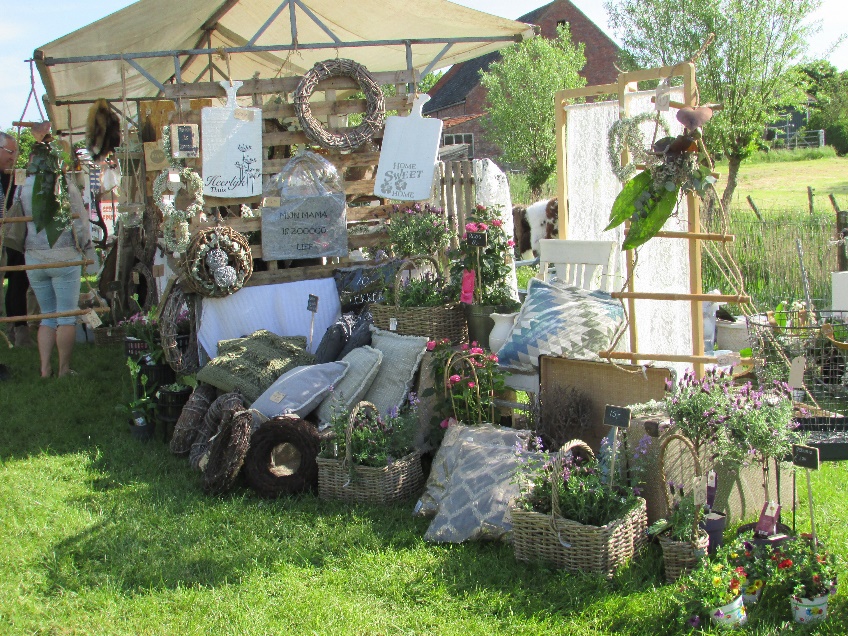 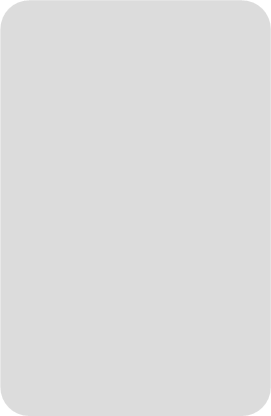 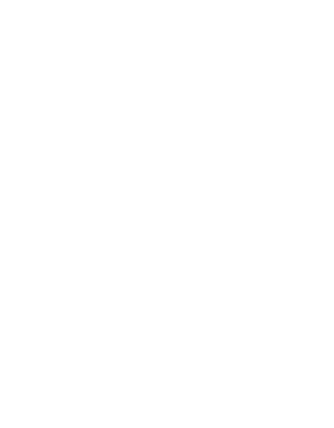 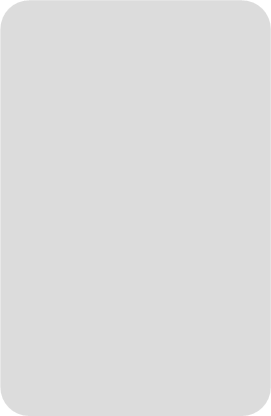 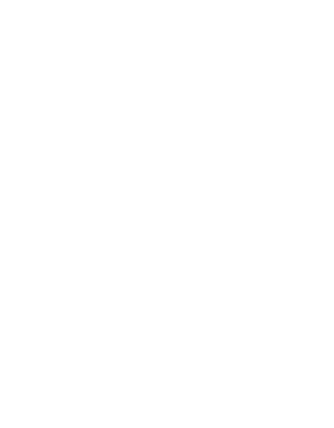         Beste standhouder, U bent van harte welkom op de boerderijfair. Bij aanmelding graag duidelijk vermelden welke producten u wilt promoten/ verkopen, zodat we niet met allemaal hetzelfde staan. We willen zoveel mogelijk productspreiding.  Een standplaats gaat alleen samen met eigen tent in het wit. Plaatsen zonder tent bieden wij niet aan omdat we een verzorgde nette fair willen zijn en blijven. De kramen en tenten die wij huren zijn ook allemaal wit. De kramen zijn niet afgerokt , u dient zelf voor bekleding aan de voorzijde te zorgen zodat dozen ,voorraad etc. uit het zicht  zijn. Als u voor een tent kiest is dit een kale tent  zonder tafels, tafels dient u apart aan te geven als u ze wilt hebben. De ruimte voor uw standplaats mag u inrichten indien het andere standhouders niet belemmerd in hun verkoop. Graag overleg met elkaar. Inschrijving graag vóór 1 februari 2020. Na deze datum kijken we of er nog ruimte is en worden evt. andere standhouders uitgenodigd. Met de bevestiging  zullen wij de factuur  toevoegen. Indien u niet tijdig betaalt vervalt de standplaats. Het programma komt op de site. Voor vragen en of opmerkingen kunt u ons altijd mailen of bellen. Hartelijke groeten, Kees en Klazien Wisse - Mariekerke 13 - 4365NK Meliskerke –  0118- 562659 - 06-16998180        dekoehoorn@kpnmail.nl  Inschrijfformulier Boerderijfair 2020       Alle prijzen zijn excl. Btw Naam en eventueel bedrijfsnaam Er mogen van mij/mijn bedrijf foto’s gebruikt worden voor reclameJa neeStraat, postcode, woonplaats.Email (Liefst mobiele) telefoon Wat gaat u verkopen? Website Heeft u stroom nodig ? Ja/nee        krachtstroom ja/nee Ja/nee        krachtstroom ja/nee € 10,- € 17,50 Vermelding op onze website Ja/nee Ja/nee Gratis Kraam  ________(4x1meter) ________(4x1meter)          € 60,00 Standplaats (16 vierkante meter ) _______( eigen partytent wit ) _______( eigen partytent wit ) € 35,00 Standplaats (25 vierkante meter) _______( eigen partytent wit ) _______( eigen partytent wit ) € 60,00 Standplaats ( 36 vierkante meter) _______( eigen partytent wit ) _______( eigen partytent wit ) € 90,00 Tent 3x3M € 80,00 Tent 4x4M € 115,00 Tent  8x4M € 200,00 Stoel ___________aantal ___________aantal € 2,00 p/stuk tafel ____________4x1M ____________4x1M          €10,00 